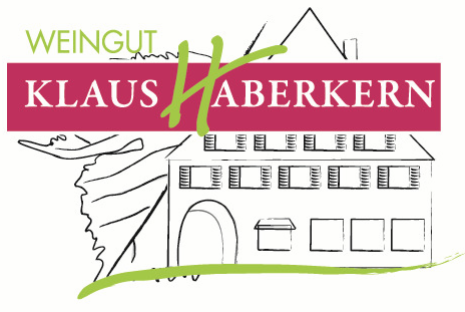 2019erCabernet SauvignontrockenHerkunft:		DeutschlandWürttembergRegion UnterlandErlenbacher KaybergJahrgang:		2019Rebsorte: 		Cabernet SauvignonQualitätsstufe:	Qualitätswein 			GutsabfüllungWeinbeschreibung:In der Nase ein toller Duft nach reifen Pflaumen, intensiven Cassis, Heidelbeeren und Pfiffigearomen. Am Gaumen merkt man sofort was für ein Kraftpaket das ist. Feingliedrige Tannine und viel saftige Frucht, begleitet von den balsamischen Noten des warmen Jahrgangs. .Trinkempfehlung:Die ideale Begleitung für ein gegrilltes Steak, Wild und Geschortem. Trinktemperatur: 	16-18°CAnalyse:  			6,5 g/l Restsüße 	4,8 g/l Säure	11 % Alkohol					Lagerfähigkeit:  	4 Jahre					Bodenart:			Schilfsandstein